2024 Chancellor’s Circle of Excellence
Membership Levels & Benefits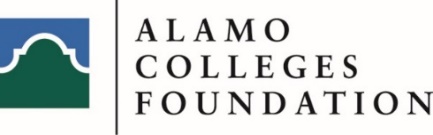 Champion for Education - $100,000As a member of the Champion Circle, you receive all the benefits of the Visionary Circle, plus:Opportunity for a private hosted breakfast or lunch for two with Chancellor Dr. Mike FloresTwo seats at the annual Alamo Colleges MOSAICO gala as VIP guests of Chancellor FloresFeatured recognition on the digital donor recognition wall at the Alamo Colleges District ACCESS Offices (annual recognition)Visionary - $50,000As a member of the Visionary Circle, you receive all the benefits of the Advocate Circle, plus:A named endowed scholarship supporting a program of your choiceTwo tickets to the Alamo Colleges VIP Reception at the Texas Cavaliers River ParadeOpportunity to present at a meeting with the Alamo Colleges Districtwide Strategic Leadership Team, led by Chancellor Dr. Mike Flores.Advocate - $20,000As a member of the Advocate Circle, you receive all the benefits of the Leadership Circle, plus:A personalized report annually reflecting the impact of your gift.A personalized tour of a College/Department in your area of interest or impactInvitations throughout the year to special summits and conferences demonstrating our work leading educational change in the greater San Antonio community.Leadership - $10,000As a member of the Leadership Circle, you receive all the benefits of the Patron Circle, plus:Invitation and special recognition by the Executive Director of the Alamo Colleges Foundation at annual Major Donor ReceptionInvitation for four (4) guests to an Alamo Colleges Fiesta event of your choice, based upon availability.Recognition as a Chancellor’s Circle of Excellence member on the digital donor recognition wall at the Alamo Colleges District Office (annual recognition)Patron - $5,000As a member of the Patron Circle, you receive these exclusive benefits:A listing in the Alamo Colleges Foundation Annual ReportRecognition as a Chancellor’s Circle of Excellence member on the Alamo Colleges Foundation website (annual recognition)